ГЛАВА БЕРЕЗОВСКОГО РАЙОНА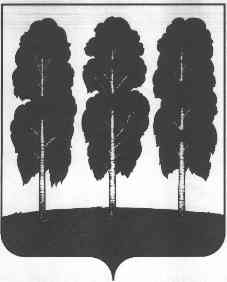 ХАНТЫ-МАНСИЙСКОГО АВТОНОМНОГО ОКРУГА – ЮГРЫПОСТАНОВЛЕНИЕ от  31.08.2021                                                   	     № 38пгт. БерезовоО награждении В соответствии с постановлением главы Березовского района от 22 мая   2019 года № 28 «Об учреждении поощрений главы Березовского района и признании утратившими силу некоторых муниципальных правовых актов   главыБерезовского района», на основании решения Комиссии по поощрениям главы Березовского района (протокол от 27 августа 2021 года № 20):1. Объявить Благодарность главы Березовского  района за многолетний добросовестный труд в системе образования, профессиональное мастерство и личный вклад в развитие образования и воспитания детей дошкольного возраста:- Обухович Людмиле Леонидовне, заведующему муниципальным автономным дошкольным образовательным учреждением детский сад «Кораблик»- Колмоченко Таисии Владимировне, воспитателю муниципального автономного дошкольного образовательного учреждения детский сад «Кораблик».2. Опубликовать настоящее постановление в газете «Жизнь Югры» и разместить на официальном веб-сайте органов местного самоуправления Березовского района.3. Настоящее постановление вступает в силу после его подписания. 4. Контроль за исполнением настоящего постановления оставляю за собой.   Глава района                                                                                               В.И. Фомин